ПРАВИТЕЛЬСТВО РЯЗАНСКОЙ ОБЛАСТИПОСТАНОВЛЕНИЕот 19 марта 2014 г. N 68ОБ УТВЕРЖДЕНИИ ПОРЯДКА ПРЕДОСТАВЛЕНИЯ СУБСИДИЙМОЛОДЕЖНЫМ И ДЕТСКИМ ОБЩЕСТВЕННЫМ ОБЪЕДИНЕНИЯМЗА СЧЕТ СРЕДСТВ ОБЛАСТНОГО БЮДЖЕТАВ целях государственной поддержки молодежных и детских общественных объединений в соответствии с Законом Рязанской области от 12.09.2013 N 51-ОЗ "О регулировании отдельных отношений в сфере молодежной политики в Рязанской области", государственной программой Рязанской области "Развитие местного самоуправления и гражданского общества", утвержденной Постановлением Правительства Рязанской области от 11.11.2015 N 280, Правительство Рязанской области постановляет:(в ред. Постановлений Правительства Рязанской области от 04.03.2015 N 41, от 18.05.2016 N 102, от 29.10.2019 N 338, от 22.03.2023 N 102)1. Утвердить Порядок предоставления субсидий молодежным и детским общественным объединениям за счет средств областного бюджета согласно приложению.2. Контроль за исполнением настоящего постановления возложить на первого заместителя Председателя Правительства Рязанской области.(п. 2 в ред. Постановления Правительства Рязанской области от 22.03.2023 N 102)Губернатор Рязанской областиО.И.КОВАЛЕВПриложениек ПостановлениюПравительства Рязанской областиот 19 марта 2014 г. N 68ПОРЯДОКПРЕДОСТАВЛЕНИЯ СУБСИДИЙ МОЛОДЕЖНЫМ И ДЕТСКИМ ОБЩЕСТВЕННЫМОБЪЕДИНЕНИЯМ ЗА СЧЕТ СРЕДСТВ ОБЛАСТНОГО БЮДЖЕТА1. Настоящий Порядок разработан в соответствии с Бюджетным кодексом Российской Федерации, Федеральным законом от 12.01.1996 N 7-ФЗ "О некоммерческих организациях", Законом Рязанской области от 09.11.2012 N 86-ОЗ "О государственной поддержке социально ориентированных некоммерческих организаций в Рязанской области", Законом Рязанской области от 12.09.2013 N 51-ОЗ "О регулировании отдельных отношений в сфере молодежной политики в Рязанской области", законом Рязанской области об областном бюджете на очередной финансовый год и плановый период и в целях реализации государственной программы Рязанской области "Развитие местного самоуправления и гражданского общества", утвержденной Постановлением Правительства Рязанской области от 11.11.2015 N 280 (далее - Государственная программа).(в ред. Постановлений Правительства Рязанской области от 29.10.2019 N 338, от 31.05.2021 N 137, от 22.03.2023 N 102)2. Субсидии предоставляются за счет средств областного бюджета зарегистрированным в установленном законодательством Российской Федерации порядке молодежным и детским общественным объединениям (далее - общественное объединение) в целях государственной поддержки в соответствии с Законом Рязанской области от 12.09.2013 N 51-ОЗ "О регулировании отдельных отношений в сфере молодежной политики в Рязанской области" на реализацию мероприятий в сфере молодежной политики в соответствии с подпрограммой 2 "Поддержка социально значимой деятельности некоммерческих организаций" Государственной программы (далее соответственно - субсидии, мероприятие).(в ред. Постановления Правительства Рязанской области от 22.03.2023 N 102)Под мероприятием понимается комплекс взаимосвязанных действий, направленных на решение конкретных задач, соответствующих учредительным документам общественного объединения и видам деятельности, предусмотренным статьей 31.1 Федерального закона от 12.01.1996 N 7-ФЗ "О некоммерческих организациях".Сведения о субсидии размещены на едином портале бюджетной системы Российской Федерации в информационно-телекоммуникационной сети "Интернет" (далее - единый портал) в разделе "Бюджет" не позднее 15-го рабочего дня, следующего за днем принятия закона Рязанской области об областном бюджете на очередной финансовый год и плановый период (закона Рязанской области о внесении изменений в закон Рязанской области об областном бюджете на очередной финансовый год и плановый период) и на официальном сайте комитета по делам молодежи Рязанской области в информационно-телекоммуникационной сети "Интернет" (далее - официальный сайт Комитета).(в ред. Постановления Правительства Рязанской области от 22.03.2023 N 102)3. Комитет по делам молодежи Рязанской области (далее - Комитет) является главным распорядителем средств областного бюджета, которому в установленном порядке как получателю бюджетных средств доводятся лимиты бюджетных обязательств, предусмотренных областным бюджетом на текущий финансовый год и плановый период, на цель, указанную в пункте 2 настоящего Порядка.(в ред. Постановления Правительства Рязанской области от 22.03.2023 N 102)4. Субсидии предоставляются Комитетом победителю конкурсного отбора на предоставление субсидий общественным объединениям (далее - конкурс), проведенного в соответствии с настоящим Порядком, на основании приказа Комитета о предоставлении субсидии победителю конкурса в пределах бюджетных ассигнований и лимитов бюджетных обязательств, предусмотренных областным бюджетом на текущий финансовый год и плановый период, на цель, указанную в пункте 2 настоящего Порядка, в размере согласно заявке на участие в конкурсе (далее - заявка), но не более 90% от общей стоимости мероприятия.(в ред. Постановления Правительства Рязанской области от 22.03.2023 N 102)5. Субсидии носят целевой характер и не могут быть использованы на цели, не предусмотренные настоящим Порядком.6. Условия предоставления субсидии общественному объединению:1) общественное объединение не является государственной корпорацией, государственной компанией; общественным объединением, являющимся политической партией, государственным учреждением, муниципальным учреждением;2) общественное объединение не является коммерческой или религиозной организацией и не учреждено либо создано политическими партиями;3) общественное объединение на дату подачи заявки должно быть зарегистрированным и состоять на налоговом учете в Рязанской области;4) общественное объединение на дату подачи заявки не должно находиться в процессе реорганизации (за исключением реорганизации в форме присоединения к юридическому лицу, являющемуся участником конкурса, другого юридического лица), ликвидации, в отношении него не введена процедура банкротства, деятельность общественного объединения не должна быть приостановлена в порядке, предусмотренном законодательством Российской Федерации;(в ред. Постановлений Правительства Рязанской области от 25.02.2020 N 27, от 31.05.2021 N 137)5) общественное объединение не должно иметь неисполненную обязанность по уплате налогов, сборов, страховых взносов, пеней, штрафов, процентов, подлежащих уплате в соответствии с законодательством Российской Федерации о налогах и сборах, на дату, не превышающую 30 дней до даты подачи заявки;6) период с даты государственной регистрации общественного объединения в качестве юридического лица на территории Рязанской области по дату подачи заявки составляет не менее одного года;7) период осуществления уставной деятельности, предусмотренной статьей 31.1 Федерального закона "О некоммерческих организациях", составляет не менее одного года на дату подачи заявки;8) заявка, представленная общественным объединением, соответствует форме согласно приложению N 1 к настоящему Порядку, и документы, предусмотренные пунктом 8 настоящего Порядка, представлены общественным объединением в полном объеме и в установленный настоящим Порядком срок (в том числе по почте);9) софинансирование общественным объединением мероприятия за счет собственных, в том числе привлеченных из внебюджетных источников, средств, в размере не менее 10% от общей суммы расходов;10) наличие договора об открытии и ведении банковского счета или справки (документа), выданной кредитной организацией, с указанием номера счета общественного объединения, открытого им в кредитной организации;11) согласие общественного объединения на осуществление Комитетом и органами государственного финансового контроля проверок соблюдения условий и порядка предоставления субсидии, в том числе в части достижения результатов ее предоставления, а также проверки органами государственного финансового контроля в соответствии со статьями 268.1 и 269.2 Бюджетного кодекса Российской Федерации;(пп. 11 в ред. Постановления Правительства Рязанской области от 22.03.2023 N 102)12) соблюдение запрета приобретения за счет средств субсидии иностранной валюты, за исключением операций, осуществляемых в соответствии с валютным законодательством Российской Федерации при закупке (поставке) высокотехнологичного импортного оборудования, сырья и комплектующих изделий;13) представление в Комитет ежеквартально, до 20 числа месяца, следующего за отчетным кварталом (по итогам отчетного года - в срок до 20 января года, следующего за годом предоставления субсидии) отчета о достижении значений результата предоставления субсидии и характеристики (показателя, необходимого для достижения результата предоставления субсидии), отчета о расходах, источником финансового обеспечения которых является субсидия, по формам, устанавливаемым соглашением о предоставлении субсидии (далее - Соглашение), с приложением копий документов, подтверждающих произведенные за счет субсидии расходы, заверенные общественным объединением в порядке, установленном законодательством Российской Федерации, копий договоров (соглашений), указанных в подпункте 15 настоящего пункта;(пп. 13 в ред. Постановления Правительства Рязанской области от 22.03.2023 N 102)14) осуществление расходов на проведение мероприятия в течение текущего финансового года и в соответствии с видами расходов (затрат) согласно приложению N 3 к настоящему Порядку и представленной сметой (проектом) на мероприятие;15) включение в договоры (соглашения), заключаемые общественным объединением в целях исполнения обязательств по Соглашению, согласие лиц, получающих средства на основании договоров, заключенных с общественным объединением (за исключением государственных (муниципальных) унитарных предприятий, хозяйственных товариществ и обществ с участием публично-правовых образований в их уставных (складочных) капиталах, коммерческих организаций с участием таких товариществ и обществ в их уставных (складочных) капиталах) (далее - лица, получающие средства на основании договоров, заключенных с общественным объединением), на осуществление Комитетом и органами государственного финансового контроля проверок соблюдения указанными лицами, получающими средства на основании договоров, заключенных с общественным объединением, порядка и условий предоставления субсидии, в том числе в части достижения результата их предоставления, а также проверки органами государственного финансового контроля в соответствии со статьями 268.1 и 269.2 Бюджетного кодекса Российской Федерации, а также запрета на приобретение за счет полученных средств иностранной валюты, за исключением операций, осуществляемых в соответствии с валютным законодательством Российской Федерации при закупке (поставке) высокотехнологичного импортного оборудования, сырья и комплектующих изделий;(пп. 15 в ред. Постановления Правительства Рязанской области от 22.03.2023 N 102)16) отсутствие у общественного объединения на дату подачи заявки просроченной задолженности по возврату в бюджет Рязанской области субсидий, бюджетных инвестиций, предоставленных в том числе в соответствии с иными правовыми актами, и иной просроченной задолженности;(пп. 16 введен Постановлением Правительства Рязанской области от 31.05.2021 N 137)17) общественное объединение не должно являться иностранным юридическим лицом, в том числе местом регистрации которого является государство или территория, включенные в утверждаемый Министерством финансов Российской Федерации перечень государств и территорий, используемых для промежуточного (офшорного) владения активами в Российской Федерации (далее - офшорные компании), а также российским юридическим лицом, в уставном (складочном) капитале которого доля прямого или косвенного (через третьих лиц) участия офшорных компаний в совокупности превышает 25 процентов (если иное не предусмотрено законодательством Российской Федерации);(пп. 17 в ред. Постановления Правительства Рязанской области от 22.03.2023 N 102)18) общественное объединение на дату подачи заявки не должно получать средства из бюджета Рязанской области на основании иных нормативных правовых актов Рязанской области на цели, установленные настоящим Порядком;(пп. 18 введен Постановлением Правительства Рязанской области от 31.05.2021 N 137)19) достижение результата предоставления субсидии и характеристики (показателя, необходимого для достижения результата предоставления субсидии), устанавливаемых в Соглашении, согласно пункту 18 настоящего Порядка;(пп. 19 в ред. Постановления Правительства Рязанской области от 22.03.2023 N 102)20) наличие согласия субъекта персональных данных на публикацию (размещение) в информационно-телекоммуникационной сети "Интернет" информации об общественном объединении, подаваемой общественным объединением заявки, иной информации об общественном объединении, связанной с соответствующим конкурсом.(пп. 20 введен Постановлением Правительства Рязанской области от 31.05.2021 N 137)21) общественное объединение не должно находиться в перечне организаций и физических лиц, в отношении которых имеются сведения об их причастности к экстремистской деятельности или терроризму, либо в перечне организаций и физических лиц, в отношении которых имеются сведения об их причастности к распространению оружия массового уничтожения;(пп. 21 введен Постановлением Правительства Рязанской области от 22.03.2023 N 102)7. Информация о проведении конкурса размещается на едином портале и на официальном сайте Комитета в форме извещения о проведении конкурса не позднее чем за 7 рабочих дней до начала приема заявок.(в ред. Постановления Правительства Рязанской области от 22.03.2023 N 102)В извещении о проведении конкурса содержится следующая информация:наименование, контактная информация организатора конкурса - Комитета (место нахождения, почтовый адрес, адрес электронной почты);(в ред. Постановления Правительства Рязанской области от 22.03.2023 N 102)лимит бюджетных обязательств на предоставление субсидии, который в соответствии с бюджетным законодательством Российской Федерации доведен до Комитета;(в ред. Постановления Правительства Рязанской области от 22.03.2023 N 102)результаты предоставления субсидии общественному объединению;информация об условиях, которым должно соответствовать общественное объединение в соответствии с пунктом 6 настоящего Порядка, и перечне документов, представляемых им для подтверждения соответствия указанным условиям;порядок подачи заявки общественным объединением и требования, предъявляемые к форме и содержанию заявки;порядок отзыва заявки общественного объединения, порядок возврата заявки общественного объединения, определяющий в том числе основания для возврата заявки общественного объединения, порядок внесения изменений в заявку общественного объединения;порядок предоставления общественному объединению разъяснений положений извещения о конкурсе, даты начала и окончания срока такого предоставления;порядок рассмотрения и оценки заявки общественного объединения;сроки подписания Соглашения победителем конкурса;условия признания победителя конкурса уклонившимся от заключения Соглашения;дата размещения результатов конкурса на едином портале и на официальном сайте Комитета, которая не может быть позднее 14-го календарного дня, следующего за днем определения победителя конкурса;(в ред. Постановления Правительства Рязанской области от 22.03.2023 N 102)ссылка на сайт в информационно-телекоммуникационной сети "Интернет", на котором размещена информация о перечне документов, входящих в заявку.Сроки проведения конкурсного отбора не могут составлять менее 30 календарных дней, следующих за днем размещения извещения о проведении конкурса.(п. 7 в ред. Постановления Правительства Рязанской области от 31.05.2021 N 137)8. Для участия в конкурсе общественное объединение представляет в Комитет заявку, в составе которой содержатся следующие документы:(в ред. Постановления Правительства Рязанской области от 22.03.2023 N 102)1) смета (проект) на мероприятие с указанием размера софинансирования общественным объединением мероприятия за счет собственных, в том числе привлеченных из внебюджетных источников, средств в размере не менее 10% от общей суммы расходов;2) копии учредительных документов, прошитые и заверенные уполномоченным лицом общественного объединения, подпись которого должна быть скреплена печатью (при ее наличии) общественного объединения;3) копия договора об открытии и ведении банковского счета или справка (документ), выданная кредитной организацией, с указанием номера счета общественного объединения, открытого им в кредитной организации;4) справка налогового органа об исполнении общественным объединением обязанности по уплате налогов, сборов, страховых взносов, пеней, штрафов, процентов, выданная на дату, не превышающую 30 календарных дней до даты подачи заявки (представляется по инициативе общественного объединения);5) выписка из Единого государственного реестра юридических лиц по состоянию на дату подачи заявки (представляется по инициативе общественного объединения);6) документы (сведения) (при наличии), подтверждающие соответствие показателей деятельности общественного объединения критериям оценки, указанным в пункте 14 настоящего Порядка;7) согласие субъекта персональных данных на их обработку в соответствии с требованиями законодательства Российской Федерации в области персональных данных (в случае, если документы содержат персональные данные);8) описание мероприятия (объем текста - не более 5 листов, формат А4, шрифт N 14).Документы представляются в Комитет в запечатанном конверте с вложенной описью непосредственно или направляются по почте. Заявка и документы, представленные в Комитет, возврату не подлежат.(в ред. Постановления Правительства Рязанской области от 22.03.2023 N 102)9. В случае, если общественное объединение не представило по собственной инициативе документы, указанные в подпунктах 4, 5 пункта 8 настоящего Порядка, Комитет осуществляет запрос и получает документы (сведения) посредством межведомственного запроса, в том числе в электронной форме, с использованием системы межведомственного электронного взаимодействия и подключаемой к ней региональной системы межведомственного электронного взаимодействия.(в ред. Постановления Правительства Рязанской области от 22.03.2023 N 102)В случае, если общественное объединение не представило документы (сведения), подтверждающие соответствие деятельности критериям оценки, указанным в пункте 14 настоящего Порядка, такие критерии считаются неподтвержденными, а баллы по таким критериям не засчитываются.10. Комитет принимает и регистрирует в журнале входящей корреспонденции заявки в день их представления по дате и времени поступления.(в ред. Постановления Правительства Рязанской области от 22.03.2023 N 102)11. Комитет в течение 20 рабочих дней после окончания срока приема заявок:(в ред. Постановления Правительства Рязанской области от 22.03.2023 N 102)- осуществляет запрос и получает документы (сведения) посредством межведомственного запроса, в том числе в электронной форме, с использованием системы межведомственного электронного взаимодействия и подключаемых к ней региональных систем межведомственного электронного взаимодействия;- осуществляет проверку достоверности представленной общественным объединением информации путем соотнесения ее с информацией, содержащейся в Едином федеральном реестре сведений о банкротстве, Едином федеральном реестре юридически значимых сведений о фактах деятельности юридических лиц, индивидуальных предпринимателей и иных субъектов экономической деятельности, а также в иных открытых и общедоступных государственных информационных системах (ресурсах);- осуществляет обязательную проверку соблюдения общественным объединением условий (за исключением условий, предусмотренных подпунктами 9, 12 - 15, 19 пункта 6 настоящего Порядка) и порядка предоставления субсидии. Проверка в соответствии с настоящим Порядком заключается в рассмотрении документов и сведений, представленных общественным объединением, а также запрашиваемых Комитетом посредством межведомственных запросов, их анализе на предмет соблюдения общественным объединением условий и порядка предоставления субсидии. По итогам рассмотрения представленных документов, полученных сведений Комитет готовит аналитическую записку;(в ред. Постановления Правительства Рязанской области от 22.03.2023 N 102)- создает конкурсную комиссию по рассмотрению заявок для предоставления субсидии (далее - Комиссия);- передает в Комиссию поступившие в Комитет заявки и аналитическую записку.(в ред. Постановления Правительства Рязанской области от 22.03.2023 N 102)Состав и положение о Комиссии утверждаются приказом Комитета. Комиссия формируется на безвозмездной основе в количестве не менее 5 человек из представителей и членов общественного совета Комитета, иных исполнительных органов Рязанской области, некоммерческих организаций, осуществляющих деятельность в сферах образования и молодежной политики, если такими организациями не поданы заявки.(в ред. Постановления Правительства Рязанской области от 22.03.2023 N 102)12. Комиссия в течение 3 рабочих дней, следующих за днем поступления заявок и аналитической записки в Комиссию:- принимает решение о допуске к конкурсу либо об отказе в допуске (с указанием причины отказа) заявок по следующим основаниям:заявка поступила ранее или после окончания срока приема заявок;общественное объединение не соответствует категории, указанной в пункте 2 настоящего Порядка, и (или) не соблюдены условия, предусмотренные пунктом 6 настоящего Порядка (за исключением подпунктов 9, 12 - 15, 19 пункта 6 настоящего Порядка);(в ред. Постановления Правительства Рязанской области от 31.05.2021 N 137)общественным объединением не представлены (представлены не в полном объеме) документы, предусмотренные подпунктами 1 - 3, 6, 7 (в случае, если документы содержат персональные данные), 8 пункта 8 настоящего Порядка;- недостоверность представленной общественным объединением информации, в том числе информации о месте нахождения и адресе юридического лица;(в ред. Постановления Правительства Рязанской области от 31.05.2021 N 137)несоответствие представленных общественным объединением заявки и документов требованиям к заявке, установленным в извещении о проведении конкурса.(абзац введен Постановлением Правительства Рязанской области от 31.05.2021 N 137)Отзыв заявки общественным объединением возможен не позднее одного рабочего дня до даты окончания приема заявок при предъявлении письменного заявления, составленного в свободной форме, подписанного уполномоченным лицом общественного объединения. Общественное объединение вправе на основании письменного заявления в адрес Комитета внести изменения в заявку до даты окончания приема заявок;(абзац введен Постановлением Правительства Рязанской области от 31.05.2021 N 137; в ред. Постановления Правительства Рязанской области от 22.03.2023 N 102)- рассматривает заявки, допущенные к конкурсу;- определяет победителя конкурса путем подсчета общего суммарного количества баллов, присвоенных каждому общественному объединению.13. Конкурс, для участия в котором допущено только одно общественное объединение, признается состоявшимся.14. Рассмотрение заявок Комиссией заключается в оценке общественного объединения путем проставления баллов каждым членом Комиссии по следующим критериям:1) наличие у общественного объединения на праве собственности или ином законном основании основных средств (подтверждается документами бухгалтерского учета либо правоустанавливающими документами):- отсутствуют - 0 баллов;- наличие основных средств - 5 баллов;2) участие общественного объединения в мероприятиях за год, предшествующий году подачи заявки (подтверждается ссылками на официальные сайты органов местного самоуправления, государственной власти либо иных организаторов мероприятий, а также документами, выданными организаторами и подтверждающими участие в мероприятии):- не участвовало - 0 баллов;- участие в мероприятиях, проведенных в одном из муниципальных районов и городских округов Рязанской области, - 1 балл;- участие в региональных мероприятиях, проведенных на территории Рязанской области, - 2 балла;- участие в межрегиональных мероприятиях - 3 балла;- участие во всероссийских мероприятиях - 4 балла;- участие во всероссийских и международных мероприятиях - 5 баллов;3) количество реализованных мероприятий за год, предшествующий году подачи заявки (подтверждается ссылками на официальные сайты органов местного самоуправления, государственной власти либо общественных объединений, а также документами, разработанными общественными объединениями и позволяющими установить факт проведения мероприятий):- не реализовывались - 0 баллов;- реализовано 1 мероприятие - 1 балл;- реализовано 2 мероприятия - 2 балла;- реализовано 3 мероприятия - 3 балла;- реализовано 4 мероприятия - 4 балла;- реализовано свыше 4 мероприятий - 5 баллов;4) наличие доходов общественного объединения за год, предшествующий году подачи заявки (подтверждается путем предоставления бухгалтерской отчетности за год, предшествующий году подачи заявки):- отсутствие доходов - 0 баллов;- наличие доходов до 1 млн. рублей - 3 балла;- наличие доходов от 1 до 2 млн. рублей - 4 балла;- наличие доходов от 2 до 3 млн. рублей - 6 баллов;- наличие доходов от 3 до 4 млн. рублей - 8 баллов;- наличие доходов свыше 4 млн. рублей - 10 баллов;5) доля софинансирования мероприятия, указанного в заявке, за счет собственных, в том числе привлеченных из внебюджетных источников, средств общественного объединения (указывается в смете (проекте) на мероприятие с указанием размера софинансирования общественным объединением мероприятия за счет собственных, в том числе привлеченных из внебюджетных источников, средств согласно подпункту 1 пункта 8 настоящего Порядка):- 10 - 20% - 1 балл;- 21 - 30% - 2 балла;- 31 - 40% - 4 балла;- 41 - 50% - 6 баллов;- 51 - 60% - 8 баллов;- свыше 60% - 10 баллов;6) информационная открытость (наличие у общественного объединения сайтов, групп (страниц) в социальных сетях, печатных изданий):- отсутствуют сайт, группа (страница) в социальных сетях, периодические печатные издания - 0 баллов;- наличие периодического печатного издания - 1 балл;- наличие группы (страницы) в социальных сетях - 3 балла (за каждую группу (страницу);- наличие сайта - 5 баллов.Победителем конкурса является общественное объединение, набравшее наибольшее общее суммарное количество баллов. В случае равенства общего суммарного количества баллов победителем конкурса является общественное объединение, подавшее заявку раньше.15. Решения Комиссии о допуске либо отказе в допуске к конкурсу, об определении победителя конкурса оформляются протоколом в день принятия решений, который подписывается в тот же день председателем Комиссии, секретарем и членами Комиссии.Протокол заседания Комиссии передается в Комитет в течение 5 рабочих дней, следующих за днем его подписания.(в ред. Постановления Правительства Рязанской области от 22.03.2023 N 102)16. Комитет в течение 5 рабочих дней, следующих за днем получения протокола заседания Комиссии, принимает решение о предоставлении субсидии общественному объединению или отказе ему в предоставлении субсидии в форме приказа.(в ред. Постановления Правительства Рязанской области от 22.03.2023 N 102)Основаниями для отказа Комитетом в предоставлении субсидии общественному объединению являются:(в ред. Постановления Правительства Рязанской области от 22.03.2023 N 102)установление факта недостоверности представленной общественным объединением информации;непредставление (представление не в полном объеме) общественным объединением документов, предусмотренных подпунктами 1 - 3, 8 пункта 8 настоящего Порядка, а в случае если представленные документы содержат персональные данные - также подпунктом 7 пункта 8 настоящего Порядка, и (или) несоответствие представленных общественным объединением документов требованиям, установленным в пункте 8 настоящего Порядка;Информация о результатах рассмотрения заявок размещается на едином портале и официальном сайте Комитета не позднее 14 календарных дней, следующих за днем принятия решения о предоставлении субсидии, и включает в себя:(в ред. Постановления Правительства Рязанской области от 22.03.2023 N 102)дату, время, место проведения рассмотрения заявки;дату, время, место оценки заявки, поданной общественным объединением;информацию об общественных объединениях, заявки которых были рассмотрены;информацию об общественных объединениях, заявки которых были отклонены;последовательность оценки заявки;наименование победителя конкурса, с которым заключается Соглашение, и размер предоставляемой ему субсидии.(п. 16 в ред. Постановления Правительства Рязанской области от 31.05.2021 N 137)17. Комитет в срок не позднее 5 рабочих дней, следующих за днем принятия решения о предоставлении субсидии общественному объединению или отказе ему в предоставлении субсидии, направляет заказным почтовым отправлением общественному объединению письменное уведомление с указанием причин отказа в предоставлении субсидии.(в ред. Постановлений Правительства Рязанской области от 31.05.2021 N 137, от 22.03.2023 N 102)18. Соглашение заключается при условии принятия Комитетом решения о предоставлении субсидии победителю конкурса.(в ред. Постановления Правительства Рязанской области от 22.03.2023 N 102)Комитет не позднее 5 рабочих дней, следующих за днем принятия решения о предоставлении субсидии победителю конкурса, заключает с победителем конкурса (далее - получатель субсидии) Соглашение в соответствии с типовой формой, установленной Комитетом финансов Рязанской области.(в ред. Постановления Правительства Рязанской области от 22.03.2023 N 102)Соглашение включает условие о согласовании новых условий Соглашения или о расторжении Соглашения при недостижении согласия по новым условиям в случае уменьшения Комитету ранее доведенных лимитов бюджетных обязательств, приводящего к невозможности предоставления субсидии в размере, определенном в Соглашении.(в ред. Постановления Правительства Рязанской области от 22.03.2023 N 102)В случае, если в срок, не превышающий 5 рабочих дней, следующих за днем принятия Комитетом решения о предоставлении субсидии получателю субсидии, получатель субсидии не подписал Соглашение, Комитет принимает решение о признании его уклонившимся от заключения Соглашения в форме приказа Комитета.(в ред. Постановления Правительства Рязанской области от 22.03.2023 N 102)Результатом предоставления субсидии является выполнение характеристики (показателя, необходимого для достижения результата предоставления субсидии).(в ред. Постановления Правительства Рязанской области от 22.03.2023 N 102)Характеристикой (показателем, необходимым для достижения результата предоставления субсидии) является количество реализованных мероприятий, направленных на развитие сферы молодежной политики.(в ред. Постановления Правительства Рязанской области от 22.03.2023 N 102)Точная дата завершения, конечные значения результата предоставления субсидии и характеристики (показателя, необходимого для достижения результата предоставления субсидии) устанавливаются Комитетом в Соглашении.(в ред. Постановления Правительства Рязанской области от 22.03.2023 N 102)В случае, если получателем субсидии в срок, указанный в Соглашении, не достигнуто значение результата предоставления субсидии, установленного в Соглашении, получатель субсидии осуществляет возврат средств субсидии в областной бюджет не позднее 30 января года, следующего за годом предоставления субсидии, на лицевой счет, указанный в Соглашении.(в ред. Постановления Правительства Рязанской области от 22.03.2023 N 102)(п. 18 в ред. Постановления Правительства Рязанской области от 31.05.2021 N 137)19. Комитет перечисляет субсидию на расчетный счет получателя субсидии, указанный в соглашении, открытый в российской кредитной организации, в течение 15 рабочих дней, следующих за днем заключения соглашения.(в ред. Постановлений Правительства Рязанской области от 31.05.2021 N 137, от 22.03.2023 N 102)20. Получатель субсидии предоставляет в Комитет ежеквартально, до 20 числа месяца, следующего за отчетным кварталом (по итогам отчетного года - в срок до 20 января года, следующего за годом предоставления субсидии) отчет о достижении значений результата предоставления субсидии и характеристики (показателя, необходимого для достижения результата предоставления субсидии), отчет о расходах, источником финансового обеспечения которых является субсидия, с приложением копий документов, подтверждающих произведенные за счет субсидии расходы, заверенные общественным объединением в порядке, установленном законодательством Российской Федерации, копий договоров (соглашений), указанных в подпункте 15 пункта 6 настоящего Порядка.(п. 20 в ред. Постановления Правительства Рязанской области от 22.03.2023 N 102)21. Проверка условий, предусмотренных подпунктами 9, 12 - 15, 19 пункта 6 настоящего Порядка, проводится Комитетом на основании отчетов и документов, представленных в соответствии с пунктом 20 настоящего Порядка, до 1 февраля года, следующего за годом предоставления субсидии.(в ред. Постановлений Правительства Рязанской области от 31.05.2021 N 137, от 22.03.2023 N 102)Для проведения проверки Комитет издает правовой акт, в котором указываются:(в ред. Постановления Правительства Рязанской области от 22.03.2023 N 102)дата начала (не позднее 10 рабочих дней со дня истечения срока, указанного в пункте 20 настоящего Порядка) и срок проведения проверки;наименование общественного объединения;цель и предмет проведения проверки;перечень должностных лиц Комитета, участвующих в проведении проверки.(в ред. Постановления Правительства Рязанской области от 22.03.2023 N 102)Результаты проведенной проверки отражаются в акте о проведении проверки (по форме, утвержденной Комитетом), составленном Комитетом в течение 5 рабочих дней, следующих за днем окончания проведения проверки. Копия акта о проведении проверки в течение 3 рабочих дней, следующих за днем его составления, направляется общественному объединению заказным почтовым отправлением с уведомлением о вручении.(в ред. Постановления Правительства Рязанской области от 22.03.2023 N 102)22. В случае выявления при проведении проверки Комитетом нарушений общественным объединением условий предоставления субсидии, предусмотренных подпунктами 9, 12 - 15 пункта 6 настоящего Порядка, Комитет в день составления акта о проведении проверки направляет общественному объединению письменное уведомление о необходимости возврата полученной субсидии в течение 30 дней со дня получения такого уведомления на указанный в нем расчетный счет.(в ред. Постановлений Правительства Рязанской области от 31.05.2021 N 137, от 22.03.2023 N 102)В случае поступления от органов государственного финансового контроля информации об установлении факта нарушения условий предоставления субсидии Комитет в течение 15 рабочих дней со дня поступления от органов государственного финансового контроля такой информации направляет общественному объединению письменное уведомление о необходимости возврата полученной субсидии в течение 30 дней со дня получения такого уведомления на указанный в нем расчетный счет.(в ред. Постановлений Правительства Рязанской области от 31.05.2021 N 137, от 22.03.2023 N 102)Комитет в течение 3 месяцев со дня истечения установленного для возврата срока принимает меры к взысканию неправомерно полученной и невозвращенной субсидии в судебном порядке.(в ред. Постановления Правительства Рязанской области от 22.03.2023 N 102)23. Комитет осуществляет проверку соблюдения общественным объединением условий и порядка предоставления субсидии в соответствии с настоящим Порядком и в рамках внутреннего финансового контроля.Органы государственного финансового контроля осуществляют обязательную проверку в соответствии со статьями 268.1 и 269.2 Бюджетного кодекса Российской Федерации и в рамках государственного финансового контроля.Комитет и министерство финансов Рязанской области в отношении субсидий, предоставленных начиная с 1 января 2023 года, проводят мониторинг достижения результатов предоставления субсидии, исходя из достижения значений результатов предоставления субсидии, определенных соглашением, и событий, отражающих факт завершения соответствующего мероприятия по получению результата предоставления субсидии (контрольная точка), в порядке и по формам, которые установлены Министерством финансов Российской Федерации.(п. 23 в ред. Постановления Правительства Рязанской области от 22.03.2023 N 102)24. Остатки субсидии, не использованные в отчетном финансовом году, в отношении которых Комитетом по согласованию с министерством финансов Рязанской области в соответствии с Соглашением не принято решение о наличии потребности в направлении их в году, следующем за отчетным, на цели, указанные в пункте 2 настоящего Порядка, подлежат возврату в областной бюджет на счет, указанный в Соглашении, в срок до 30 января года, следующего за отчетным финансовым годом.Принятие Комитетом решения о наличии потребности в не использованных в отчетном финансовом году остатках субсидии осуществляется в порядке, установленном Правительством Рязанской области.(п. 24 в ред. Постановления Правительства Рязанской области от 22.03.2023 N 102)Приложение N 1к Порядкупредоставления субсидий молодежными детским общественным объединениямза счет средств областного бюджетаЗАЯВКАна участие в конкурсе для предоставления субсидиймолодежным и детским общественным объединениям засчет средств областного бюджетаНастоящим подтверждаю, что вся информация, представленная в заявке, является достоверной;- общественное объединение не находится в процессе реорганизации (за исключением реорганизации в форме присоединения к юридическом улицу, являющемуся участником конкурса, другого юридического лица), ликвидации, в отношении него не введена процедура банкротства, деятельность общественного объединения не приостановлена в порядке, предусмотренном законодательством Российской Федерации;- общественное объединение не является коммерческой или религиозной организацией и не учреждено либо создано политическими партиями;- общественное объединение на дату подачи заявки зарегистрировано и состоит на налоговом учете в Рязанской области;- общественное объединение не имеет неисполненной обязанности по уплате налогов, сборов, страховых взносов, пеней, штрафов, процентов, подлежащих уплате в соответствии с законодательством Российской Федерации о налогах и сборах;- общественное объединение соблюдает запрет приобретения за счет средств субсидии иностранной валюты, за исключением операций, осуществляемых в соответствии с валютным законодательством Российской Федерации при закупке (поставке) высокотехнологичного импортного оборудования, сырья и комплектующих изделий;- общественное объединение не является иностранным юридическим лицом, в том числе местом регистрации которого является государство или территория, включенные в утверждаемый Министерством финансов Российской Федерации перечень государств и территорий, используемых для промежуточного (офшорного) владения активами в Российской Федерации (далее - офшорные компании), а также российским юридическим лицом, в уставном (складочном) капитале которого доля прямого или косвенного (через третьих лиц) участия офшорных компаний в совокупности превышает 25 процентов (если иное не предусмотрено законодательством Российской Федерации);- общественное объединение не получало средства из бюджета Рязанской области на основании иных нормативных правовых актов Рязанской области на цели, установленные Порядком предоставления субсидий молодежным и детским общественным объединениям за счет средств областного бюджета;общественное объединение не находится в перечне организаций и физических лиц, в отношении которых имеются сведения об их причастности к экстремистской деятельности или терроризму, либо в перечне организаций и физических лиц, в отношении которых имеются сведения об их причастности к распространению оружия массового уничтожения.Даю согласие субъекта персональных данных на их обработку в соответствии с требованиями законодательства Российской Федерации в области персональных данных (в случае если представленные документы содержат персональные данные и в соответствии с законодательством требуется получение такого согласия), а также согласие на публикацию (размещение) в информационно-телекоммуникационной сети "Интернет" информации об общественном объединении, подаваемой общественным объединением заявке, иной информации об общественном объединении, связанной с соответствующим конкурсным отбором.С Порядком предоставления субсидий молодежным и детским общественным объединениям за счет средств областного бюджета в рамках государственной программы Рязанской области "Развитие местного самоуправления и гражданского общества" ознакомлен и согласен.На осуществление комитетом по делам молодежи Рязанской области проверки соблюдения порядка и условий предоставления субсидий, в том числе в части достижения результатов их предоставления, а также проверки органами государственного финансового контроля в соответствии со статьями 268.1 и 269.2 Бюджетного кодекса Российской Федерации согласен."___" ______________ 20___ г.М.П.Приложение N 2к Порядкупредоставления субсидий молодежным идетским общественным объединениям за счетсредств областного бюджетаОТЧЕТоб использовании субсидииУтратил силу. - Постановление Правительства Рязанской области от 31.05.2021 N 137.Приложение N 3к Порядкупредоставления субсидий молодежным идетским общественным объединениям за счетсредств областного бюджетаВИДЫ РАСХОДОВ (ЗАТРАТ)1. Оплата транспортных расходов, необходимых для проведения мероприятия.2. Оплата расходных материалов (в том числе канцтоваров) для подготовки и проведения мероприятия.3. Оплата труда лиц, привлекаемых для подготовки и проведения мероприятия.4. Оплата питания и проживания участников мероприятия.5. Аренда помещений для реализации мероприятия.6. Аренда оборудования, оргтехники.7. Расходы по обслуживанию оборудования в целях реализации мероприятия.8. Художественное, рекламное оформление мест проведения мероприятий.9. Монтаж/демонтаж элементов оформления мест проведения мероприятия, оборудования и организация зрительских мест.10. Разработка дизайна и изготовление рекламно-полиграфической продукции (баннеров, плакатов, афиш, каталогов, буклетов, пригласительных билетов), размещение информации в информационно-телекоммуникационной сети "Интернет", электронных и печатных средствах массовой информации, проведение рекламной кампании, в том числе изготовление и размещение заставок, рекламных роликов, организация пресс-конференций и брифингов, изготовление и распространение рекламно-сувенирной продукции с логотипами проводимого мероприятия.11. Оплата товаров, работ и услуг, необходимых для реализации мероприятия.(п. 11 введен Постановлением Правительства Рязанской области от 31.05.2021 N 137)12. Оплата работ (услуг) по разработке и изготовлению информационно-методических, текстовых, фото- и видеоматериалов и размещение их в электронных и печатных средствах массовой информации, в информационно-телекоммуникационной сети "Интернет".(п. 12 введен Постановлением Правительства Рязанской области от 31.05.2021 N 137)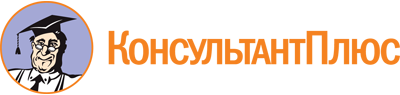 Постановление Правительства Рязанской области от 19.03.2014 N 68
(ред. от 22.03.2023)
"Об утверждении Порядка предоставления субсидий молодежным и детским общественным объединениям за счет средств областного бюджета"Документ предоставлен КонсультантПлюс

www.consultant.ru

Дата сохранения: 11.06.2023
 Список изменяющих документов(в ред. Постановлений Правительства Рязанской областиот 04.03.2015 N 41, от 18.05.2016 N 102, от 21.02.2018 N 33,от 29.10.2019 N 338, от 25.02.2020 N 27, от 31.05.2021 N 137,от 22.03.2023 N 102)Список изменяющих документов(в ред. Постановлений Правительства Рязанской областиот 21.02.2018 N 33, от 29.10.2019 N 338, от 25.02.2020 N 27,от 31.05.2021 N 137, от 22.03.2023 N 102)Список изменяющих документов(в ред. Постановлений Правительства Рязанской областиот 31.05.2021 N 137, от 22.03.2023 N 102)Полное наименование молодежного общественного объединения или детского общественного объединения (далее - общественное объединение) в соответствии с учредительными документамиОсновные цели и предмет деятельности общественного объединения в соответствии с ее учредительными документамиКонтактная информация (место нахождения общественного объединения, почтовый адрес, телефон, факс, электронная почта, веб-сайт)Руководитель общественного объединения (Ф.И.О., наименование должности в соответствии с учредительными документами)Главный бухгалтер общественного объединения (Ф.И.О. полностью) (при наличии)Реквизиты общественного объединения (ИНН, КПП, ОКПО, ОКТМО, ОКАТО)Банковские реквизиты общественного объединения (наименование учреждения банка, местонахождение банка, ИНН/КПП банка, корреспондентский счет, БИК, расчетный счет)Размер субсидии (руб.)Приложение:1.Смета (проект) на мероприятие с указанием размера софинансирования общественным объединением мероприятия за счет собственных, в том числе привлеченных из внебюджетных источников, средств на _____ листах.2.Копии учредительных документов на _____ листах.3.Копия договора об открытии и ведении банковского счета, заверенная руководителем общественного объединения, или справка (документ), выданная кредитной организацией, с указанием номера счета общественного объединения, открытого им в кредитной организации, на _____ листах.4.Справка налогового органа об исполнении общественным объединением обязанности по уплате налогов, сборов, страховых взносов, пеней, штрафов, процентов, выданная на дату, не превышающую 30 календарных дней до даты подачи заявки, на _____ листах (при наличии).5.Выписка из Единого государственного реестра юридических лиц на _____ листах (при наличии).6.Документы (сведения), подтверждающие соответствие показателей деятельности общественного объединения критериям оценки, на ______ листах (при наличии).7.Согласие субъекта персональных данных на их обработку в соответствии с требованиями законодательства Российской Федерации в области персональных данных (в случае если документы содержат персональные данные) на _____ листах.8.Согласие на публикацию (размещение) в информационно-телекоммуникационной сети "Интернет" информации об общественном объединении, иной информации об общественном объединении, связанной с соответствующим конкурсным отбором, на _____ листах.9.Описание мероприятия на _____ листах.Руководитель общественного объединения(подпись)(Ф.И.О.)Список изменяющих документов(в ред. Постановления Правительства Рязанской областиот 31.05.2021 N 137)